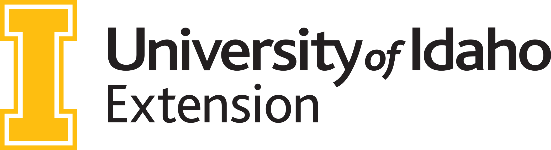 Extension Curriculum Pilot Testing
Phase II: Educator TestingThank you for agreeing to pilot test a curriculum that is in development by University of Idaho Extension.Pilot testing of UI Extension curricula is designed to ensure thatEducational strategies are the best approaches considering curriculum goals and audience.Participants learn the information the program is designed to teach and follow through with behavioral change.The curriculum is complete and easy to use.Please deliver the curriculum as written and provide suggestions, corrections, and other feedback in as much detail as you can.Curriculum Pilot Testing Form
Phase II: Educator TestingPilot Tester InformationEducator Name:Educator Job Title & Affiliation:Curriculum Delivery InformationDate:LocationNumber of participants:1. Summary of participant evaluations2. Strengths of the curriculum (Please be specific about aspects of the content, teaching strategies or instructions to the educator.)3. Weaknesses of the curriculum (Please be specific about aspects of the content, teaching strategies, or instructions to the educator.)4. Suggestions to strengthen the curriculum (Please be specific.)